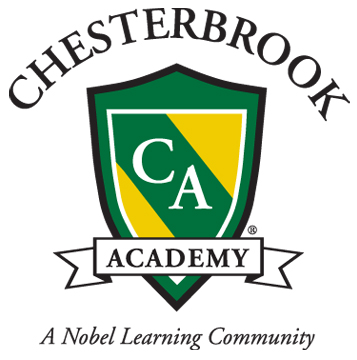 Uniform PolicyUNIFORMSOur students wear a school uniform on a daily basis. This policy must be adhered to so that our student body develops a feeling of community, belonging, and school ownership. The requirements change based on whether it is an academic day, a PE day, or a formal day. There are also options, based on weather/season.Academic Uniform, BoysNavy or khaki twill walking shorts or long pants (No cargo pants/multiple pockets)Chesterbrook Academy logo Polo shirt, long or short sleeves, in navy, forest green, or white.Chesterbrook Academy logo navy sweatshirt or plain colored sweatshirt (no pictures or words or logos) in navy, forest green, or white.Navy, brown, or black closed toe shoes; tennis-shoes are acceptable but not sandals or clogs.Academic Uniform, GirlsChesterbrook plaid drop-waist jumper or plaid wrap-around kiltWhite Peter Pan collared blouseNavy or khaki skort, twill shorts, or long pants (No cargo pants/multiple pockets)Chesterbrook Academy logo Polo shirt, long or short sleeves, in navy, forest green, or white.White or navy socks or tights; no patterns or prints.Chesterbrook Academy logo navy sweatshirt or plain colored sweatshirt (no pictures or words or logos) in navy, forest green, or white.Navy, brown, or black closed-toe and closed-heel shoes; tennis shoes are acceptable, but not sandals or clogs.PE Uniform, Boys and GirlsThis uniform is to be worn to school by Junior K  through 2nd grade students on their PE days (twice a week). 3rd-6th grade students must bring their PE uniform with them to school and change when their class is scheduled.Navy or white Chesterbrook Academy logo t-shirt, long or short sleevedNavy mesh shorts with Chesterbrook logoNavy Chesterbrook logo sweatshirt and sweatpantsSocksBlack or white sneakers that tie or Velcro; no slip-on shoesFormal UniformThere will be several Formal Days throughout the month.Boys:Khaki twill long pants (No cargo pants)White button-down Oxford shirtChesterbrook plaid tieNavy Chesterbrook Academy logo v-neck or cardigan sweaterBlack or brown dress shoes; dark socksGirls, Junior K through Third Grade:Chesterbrook plaid drop-waist jumperWhite Peter Pan collared blouseNavy Chesterbrook Academy logo cardigan sweaterWhite or navy tightsClosed-toe and heel navy or black dress shoeGirls, Fourth-Sixth Grade:Chesterbrook plaid drop-waist jumper or wrap-around kiltWhite Peter Pan collared blouseNavy Chesterbrook Academy logo cardigan sweaterWhite or navy tights or nude pantyhoseClosed-toe and heel navy or black dress shoeSometimes during the year a student may feel chilled in the classroom and wish to wear a sweater or hoodie zippered sweat jacket.  For these times, they should wear either their Chesterbrook Cardigan or v-neck sweater or purchase a chesterbrook logo navy blue hoodie.If you have any questions, please don’t hesitate to call us at 703-404-0202.